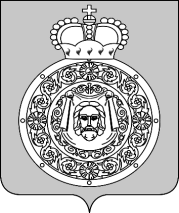  Администрациягородского округа ВоскресенскМосковской областиП О С Т А Н О В Л Е Н И Е__________________ № ________________О внесении изменений в муниципальную программу «Спорт», утверждённую постановлением Администрации городского округа Воскресенск Московской области от 09.12.2022 № 6446 (с изменениями от 17.02.2023 № 784, от 24.04.2023 № 2170, от 22.06.2023 № 3370, от 19.09.2023 № 5346, от 02.10.2023 № 5692, от 19.01.2024 № 150, от 07.02.2024 № 539)Руководствуясь Порядком разработки и реализации муниципальных программ городского округа Воскресенск Московской области, утвержденным постановлением Администрации                   городского округа Воскресенск Московской области от 22.11.2022 № 6092 (с изменением                       от 20.01.2023 № 219, от 07.04.2023 № 1835, от 23.06.2023 № 3381, от 21.08.2023 № 4689,                          от 10.01.2024 № 11), в целях приведения объемов финансирования в соответствие с решением                 Совета депутатов городского округа Воскресенск Московской области «Об утверждении бюджета городского округа Воскресенск Московской области на 2024 год и на плановый период 2025 и 2026 годов» от 11.12.2023 № 873/116, уточнения целевых показателей реализации муниципальной программыПОСТАНОВЛЯЮ:1. Внести в муниципальную программу «Спорт», утвержденную постановлением Администрации городского округа Воскресенск Московской области от 09.12.2022 № 6446                  (с изменениями от 17.02.2023 № 784, от 24.04.2023 № 2170, от 22.06.2023 № 3370, от 19.09.2023           № 5356, от 02.10.2023 № 5692, от 19.01.2024 № 150, от 07.02.2024 № 539), следующие изменения:1.1. Раздел 1 «Паспорт муниципальной программы «Спорт» изложить в редакции согласно приложению 1 к настоящему постановлению;1.2. Раздел 2 «Краткая характеристика сферы реализации муниципальной программы, в том числе формулировка основных проблем в указанной сфере, описание целей муниципальной программы «Спорт» изложить в редакции согласно приложению 2 к настоящему постановлению;1.3. Раздел 3 «Инерционный прогноз развития соответствующей сферы реализации муниципальной программы с учетом ранее достигнутых результатов, а также предложения по решению проблем в указанной сфере» изложить в редакции согласно приложению 3 к настоящему постановлению;1.4. Раздел 6 «Целевые показатели реализации муниципальной программы «Спорт» изложить в редакции согласно приложению 4 к настоящему постановлению;1.5. Раздел 7 «Методика расчета значений целевых показателей реализации муниципальной программы Московской области «Спорт» изложить в редакции согласно приложению 5 к настоящему постановлению;1.6. Подраздел 9.1 «Перечень мероприятий подпрограммы 1 «Развитие физической культуры и спорта» раздела 9 «Подпрограмма 1 «Развитие физической культуры и спорта» изложить в редакции согласно приложению 6 к настоящему постановлению;1.7. Подраздел 9.2 «Адресный перечень объектов строительства (реконструкции) муниципальной собственности городского округа Воскресенск Московской области, финансирование которых предусмотрено мероприятием P5.01. «Подготовка основания, приобретение и установка плоскостных спортивных сооружений» Подпрограммы 1 «Развитие физической культуры и спорта» муниципальной программы «Спорт» раздела 9 «Подпрограмма 1 «Развитие физической культуры и спорта» изложить в редакции согласно приложению 7 к настоящему постановлению;1.8. Подраздел 9.4. «Адресный перечень работ, проводимых на объектах спорта городского округа Воскресенск Московской области, финансирование которых предусмотрено мероприятием 01.06 «Подготовка основания, приобретение и установка плоскостных спортивных сооружений за счет средств местного бюджета» Подпрограммы 1 «Развитие физической культуры и спорта» муниципальной программы «Спорт» раздела 9 «Подпрограмма 1 «Развитие физической культуры и спорта» изложить в редакции согласно приложению 8 к настоящему постановлению;1.9. Подраздел 10.1 «Перечень мероприятий подпрограммы 2 «Подготовка спортивного резерва» раздела 10 «Подпрограмма 2 «Подготовка спортивного резерва» изложить в редакции согласно приложению 9 к настоящему постановлению;1.10. Подраздел 11.1 «Перечень мероприятий подпрограммы 3 «Обеспечивающая подпрограмма» раздела 11 «Подпрограмма 3 «Обеспечивающая подпрограмма» изложить в редакции согласно приложению 10 к настоящему постановлению.2. Опубликовать настоящее постановление в периодическом печатном издании «Фактор-инфо» и разместить на официальном сайте городского округа Воскресенск.3. Контроль за исполнением настоящего постановления возложить на заместителя Главы городского округа Воскресенск Коротееву О.С.Глава городского округа Воскресенск                                                                                  А.В. Малкин1.Паспорт муниципальной программы «Спорт» (далее – программа)2. Краткая характеристика сферы реализации муниципальной программы,в том числе формулировка основных проблем в указанной сфере,описание целей муниципальной программы «Спорт»Основополагающей задачей государственной политики является создание условий для роста благосостояния населения Российской Федерации, национального самосознания и обеспечения долгосрочной социальной стабильности. Создание основы для сохранения и улучшения физического и духовного здоровья граждан в значительной мере способствует достижению указанной цели. В то же время существенным фактором, определяющим здоровье населения, является поддержание оптимальной физической активности в течение всей жизни каждого гражданина.Реализация муниципальной программы «Спорт» (далее - Программа) планируется с учетом специфики городского округа Воскресенск, позволяющей развивать в первую очередь самые массовые и доступные для населения виды спорта.На территории городского округа Воскресенск имеются крупные спортивные объекты и учреждения: ледовый дворец «Химик», ФОК с крытым катком и стадион, ФОК с универсальным спортивным залом, дворец водного спорта «Дельфин», стадионы, плоскостные спортивные сооружения МБУ «Физкультурно-спортивное объединение «Центр», МКУ «БФСЦ «Спарта», МУ «Спортивный клуб инвалидов «Лидер».  В городском округе Воскресенск более 78 тысяч человек занимаются физической культурой и спортом на регулярной основе. Это дети дошкольного возраста и учащиеся образовательных организаций, студенты Воскресенского колледжа, работники предприятий и организаций, инвалиды, пенсионеры и другие категории населения. В округе работают четыре муниципальные бюджетные учреждения дополнительного образования, реализующие дополнительные образовательные программы в сфере физической культуры и спорта, четыре муниципальные учреждения физической культуры, в том числе муниципальное учреждение по развитию адаптивных видов спорта «Спортивный клуб инвалидов «Лидер». Спортивные школы, реализующие дополнительные образовательные программы спортивной подготовки, спортивные клубы и клуб инвалидов осуществляют свою деятельность на муниципальных спортивных объектах округа. К факторам и проблемам, сдерживающим развитие физической культуры и массового спорта в городском округе Воскресенск, относятся:- моральный и физический износ спортивных объектов, а также несоответствие уровня материальной базы спортивных объектов задачам развития физкультуры и спорта в городском округе Воскресенск.Цели муниципальной программы: обеспечение возможностей жителей городского округа Воскресенск систематически заниматься физической культурой и спортом; подготовка спортивного резерва для спортивных сборных команд Московской области и спортивных сборных команд Российской Федерации путём формирования государственной системы подготовки спортивного резерва в городском округе Воскресенск; обеспечение эффективного финансового, информационного, методического и кадрового сопровождения деятельности.Программа призвана решать задачи:- подготовка спортивного резерва для спортивных сборных команд Московской области и спортивных сборных команд Российской Федерации;- вовлечение жителей городского округа Воскресенск в систематические занятия физической культурой и спортом;- развитие спортивной инфраструктуры на территории городского округа Воскресенск с целью эффективного использования существующих объектов спорта;- создание условий для инвалидов и лиц с ограниченными возможностями здоровья заниматься физической культурой и спортом с целью увеличения доли лиц с ограниченными возможностями здоровья и инвалидов, систематически занимающихся физкультурой и спортом, в общей численности жителей городского округа Воскресенск;- обеспечение деятельности Управления.3. Инерционный прогноз развития соответствующей сферы реализации муниципальной программы с учетом ранее достигнутых результатов, а также предложения по решению проблем в указанной сфереНа необходимость решения выявленных проблем в формате муниципальной программы указывают результаты инерционного прогноза развития сферы физической культуры и спорта. В городском округе Воскресенск проводится целенаправленная работа по созданию необходимых условий для обеспечения возможностей жителей городского округа систематически заниматься физической культурой и спортом, по повышению эффективности подготовки спортсменов городского округа, для создания благоприятных условий для гражданского становления, социальной адаптации и интеграции молодежи в экономическую, культурную и политическую жизнь округа, а также по обеспечению эффективной деятельности учреждений и Управления. Осуществление мероприятий муниципальной программы приведет к улучшению следующих показателей эффективности: - увеличение доли населения, систематически занимающихся физической культурой и спортом; - увеличение количества жителей, систематически занимающихся физической культурой и спортом;- увеличение доли учащихся и студентов, систематически занимающихся физической культурой и спортом; - увеличение доли лиц с ограниченными возможностями здоровья и инвалидов, систематически занимающихся физкультурой и спортом; - увеличение уровня обеспеченности населения спортивными сооружениями;- повышение индекса качества городской среды.При реализации муниципальной программы и для достижения намеченных целей необходимо учитывать риски. Важнейшими условиями успешной реализации муниципальной программы являются минимизация рисков, эффективный мониторинг выполнения намеченных мероприятий, принятие оперативных мер по корректировке приоритетных направлений и показателей муниципальной программы. Минимизация рисков возможна за счет регулярного мониторинга и оценки эффективности реализации мероприятий муниципальной программы, а также своевременной корректировки перечня мероприятий и показателей муниципальной программы.Программный метод позволит более эффективно использовать финансовые ресурсы, сконцентрировав их на решении приоритетных задач, обеспечить комплексное решение проблем в долгосрочной перспективе, а также наладить взаимосвязь между проводимыми мероприятиями и результатами их выполнения.6. Целевые показатели реализации муниципальной программы «Спорт» 7. Методика расчета значений целевых показателей реализации муниципальной программы Московской области «Спорт» 9.1. Перечень мероприятий подпрограммы 1 «Развитие физической культуры и спорта»9.2 Адресный перечень объектов строительства (реконструкции) муниципальной собственностигородского округа Воскресенск Московской области, финансирование которых предусмотрено мероприятием P5.01 «Подготовка основания, приобретение и установка плоскостных спортивных сооружений» Подпрограммы 1 «Развитие физической культуры и спорта» муниципальной программы «Спорт»                                                9.4. Адресный перечень работ, проводимых на объектах спортагородского округа Воскресенск Московской области, финансирование которых предусмотрено мероприятием 01.06 «Подготовка основания, приобретение и установка плоскостных спортивных сооружений за счет средств местного бюджета» Подпрограммы 1 «Развитие физической культуры и спорта» муниципальной программы «Спорт»10.1 Перечень мероприятий подпрограммы 2 «Подготовка спортивного резерва» 11.1 Перечень мероприятий подпрограммы 3 «Обеспечивающая подпрограмма» Приложение 1  к постановлению Администрации городского округа Воскресенск Московской области от ________________ №_____________Координатор муниципальной программыЗаместитель Главы городского округа Воскресенск, курирующий вопросы социальной сферыЗаместитель Главы городского округа Воскресенск, курирующий вопросы социальной сферыЗаместитель Главы городского округа Воскресенск, курирующий вопросы социальной сферыЗаместитель Главы городского округа Воскресенск, курирующий вопросы социальной сферыЗаместитель Главы городского округа Воскресенск, курирующий вопросы социальной сферыЗаместитель Главы городского округа Воскресенск, курирующий вопросы социальной сферыМуниципальный заказчик программыУправление по физической культуре, спорту и работе с молодёжью Администрации городского округа Воскресенск (далее - Управление)Управление по физической культуре, спорту и работе с молодёжью Администрации городского округа Воскресенск (далее - Управление)Управление по физической культуре, спорту и работе с молодёжью Администрации городского округа Воскресенск (далее - Управление)Управление по физической культуре, спорту и работе с молодёжью Администрации городского округа Воскресенск (далее - Управление)Управление по физической культуре, спорту и работе с молодёжью Администрации городского округа Воскресенск (далее - Управление)Управление по физической культуре, спорту и работе с молодёжью Администрации городского округа Воскресенск (далее - Управление)Цели муниципальной программы1. Создание в Московской области условий для занятий физической культурой и спортом1. Создание в Московской области условий для занятий физической культурой и спортом1. Создание в Московской области условий для занятий физической культурой и спортом1. Создание в Московской области условий для занятий физической культурой и спортом1. Создание в Московской области условий для занятий физической культурой и спортом1. Создание в Московской области условий для занятий физической культурой и спортомЦели муниципальной программы2. Совершенствование подготовки спортивного резерва для спортивных сборных команд Московской области, развитие спорта высших достижений2. Совершенствование подготовки спортивного резерва для спортивных сборных команд Московской области, развитие спорта высших достижений2. Совершенствование подготовки спортивного резерва для спортивных сборных команд Московской области, развитие спорта высших достижений2. Совершенствование подготовки спортивного резерва для спортивных сборных команд Московской области, развитие спорта высших достижений2. Совершенствование подготовки спортивного резерва для спортивных сборных команд Московской области, развитие спорта высших достижений2. Совершенствование подготовки спортивного резерва для спортивных сборных команд Московской области, развитие спорта высших достиженийПеречень подпрограммМуниципальные заказчики подпрограммМуниципальные заказчики подпрограммМуниципальные заказчики подпрограммМуниципальные заказчики подпрограммМуниципальные заказчики подпрограммМуниципальные заказчики подпрограмм1. Развитие физической культуры и спортаУправление Управление Управление Управление Управление Управление 2. Подготовка спортивного резерваУправление Управление Управление Управление Управление Управление 3. Обеспечивающая подпрограммаУправление Управление Управление Управление Управление Управление Краткая характеристика подпрограмм1. Обеспечение динамичного развития сферы физической культуры и спорта, создание условий для вовлечения жителей Московской области в систематические занятия физической культурой и спортом, повышение доступности объектов спорта для инвалидов и лиц с ограниченными возможностями здоровья1. Обеспечение динамичного развития сферы физической культуры и спорта, создание условий для вовлечения жителей Московской области в систематические занятия физической культурой и спортом, повышение доступности объектов спорта для инвалидов и лиц с ограниченными возможностями здоровья1. Обеспечение динамичного развития сферы физической культуры и спорта, создание условий для вовлечения жителей Московской области в систематические занятия физической культурой и спортом, повышение доступности объектов спорта для инвалидов и лиц с ограниченными возможностями здоровья1. Обеспечение динамичного развития сферы физической культуры и спорта, создание условий для вовлечения жителей Московской области в систематические занятия физической культурой и спортом, повышение доступности объектов спорта для инвалидов и лиц с ограниченными возможностями здоровья1. Обеспечение динамичного развития сферы физической культуры и спорта, создание условий для вовлечения жителей Московской области в систематические занятия физической культурой и спортом, повышение доступности объектов спорта для инвалидов и лиц с ограниченными возможностями здоровья1. Обеспечение динамичного развития сферы физической культуры и спорта, создание условий для вовлечения жителей Московской области в систематические занятия физической культурой и спортом, повышение доступности объектов спорта для инвалидов и лиц с ограниченными возможностями здоровьяКраткая характеристика подпрограмм2. Обеспечение подготовки спортивного резерва для спортивных сборных команд Московской области и участие в подготовке спортивного резерва для спортивных сборных команд Российской Федерации, содействие развитию спорта высших достижений Московской области, совершенствование системы социальной поддержки спортсменов, тренеров, тренеров-преподавателей и специалистов, работающих в сфере физической культуры и спорта, эффективное использование тренировочных площадок после проведения чемпионата мира по футболу 2018 года в Российской Федерации2. Обеспечение подготовки спортивного резерва для спортивных сборных команд Московской области и участие в подготовке спортивного резерва для спортивных сборных команд Российской Федерации, содействие развитию спорта высших достижений Московской области, совершенствование системы социальной поддержки спортсменов, тренеров, тренеров-преподавателей и специалистов, работающих в сфере физической культуры и спорта, эффективное использование тренировочных площадок после проведения чемпионата мира по футболу 2018 года в Российской Федерации2. Обеспечение подготовки спортивного резерва для спортивных сборных команд Московской области и участие в подготовке спортивного резерва для спортивных сборных команд Российской Федерации, содействие развитию спорта высших достижений Московской области, совершенствование системы социальной поддержки спортсменов, тренеров, тренеров-преподавателей и специалистов, работающих в сфере физической культуры и спорта, эффективное использование тренировочных площадок после проведения чемпионата мира по футболу 2018 года в Российской Федерации2. Обеспечение подготовки спортивного резерва для спортивных сборных команд Московской области и участие в подготовке спортивного резерва для спортивных сборных команд Российской Федерации, содействие развитию спорта высших достижений Московской области, совершенствование системы социальной поддержки спортсменов, тренеров, тренеров-преподавателей и специалистов, работающих в сфере физической культуры и спорта, эффективное использование тренировочных площадок после проведения чемпионата мира по футболу 2018 года в Российской Федерации2. Обеспечение подготовки спортивного резерва для спортивных сборных команд Московской области и участие в подготовке спортивного резерва для спортивных сборных команд Российской Федерации, содействие развитию спорта высших достижений Московской области, совершенствование системы социальной поддержки спортсменов, тренеров, тренеров-преподавателей и специалистов, работающих в сфере физической культуры и спорта, эффективное использование тренировочных площадок после проведения чемпионата мира по футболу 2018 года в Российской Федерации2. Обеспечение подготовки спортивного резерва для спортивных сборных команд Московской области и участие в подготовке спортивного резерва для спортивных сборных команд Российской Федерации, содействие развитию спорта высших достижений Московской области, совершенствование системы социальной поддержки спортсменов, тренеров, тренеров-преподавателей и специалистов, работающих в сфере физической культуры и спорта, эффективное использование тренировочных площадок после проведения чемпионата мира по футболу 2018 года в Российской ФедерацииКраткая характеристика подпрограмм3. Создание условий для эффективного выполнения функций и полномочий органов местного самоуправления3. Создание условий для эффективного выполнения функций и полномочий органов местного самоуправления3. Создание условий для эффективного выполнения функций и полномочий органов местного самоуправления3. Создание условий для эффективного выполнения функций и полномочий органов местного самоуправления3. Создание условий для эффективного выполнения функций и полномочий органов местного самоуправления3. Создание условий для эффективного выполнения функций и полномочий органов местного самоуправленияИсточники финансирования муниципальной программы, в том числе по годам реализации программы (тыс. руб.):Всего2023 год2024 год2025 год2026 год2027 годСредства бюджета Московской области4 844,004 844,000,000,000,000,00Средства федерального бюджета0,000,000,000,000,000,00Средства бюджета городского округа Воскресенск2 550 893,58481 430,59545 350,39526 431,40538 146,90459 534,30Внебюджетные средства 220 667,3642 746,3043 040,3044 838,9244 838,9245 202,92Всего, в том числе по годам:2 776 404,94529 020,89588 390,69571 270,32582 985,82504 737,22Приложение 2  к постановлению Администрации городского округа Воскресенск Московской области от ________________ №_____________Приложение 3  к постановлению Администрации городского округа Воскресенск Московской области от ________________ №_____________Приложение 4  к постановлению Администрации городского округа Воскресенск Московской области от ________________ №_____________№ п/пНаименование целевых показателейТип показателяЕдиница измерения (по ОКЕИ)Базовое значение Базовое значение Планируемое значение по годам реализации программыПланируемое значение по годам реализации программыПланируемое значение по годам реализации программыПланируемое значение по годам реализации программыПланируемое значение по годам реализации программыПланируемое значение по годам реализации программыПланируемое значение по годам реализации программыПланируемое значение по годам реализации программыПланируемое значение по годам реализации программыПланируемое значение по годам реализации программыПланируемое значение по годам реализации программыОтветственный
за достижение показателя Номер подпрограммы, мероприятий, оказывающих влияние на достижение показателя№ п/пНаименование целевых показателейТип показателяЕдиница измерения (по ОКЕИ)Базовое значение Базовое значение 2023 год2023 год2023 год2024 год 2024 год 2024 год 2025 год 2025 год 2026 год2026 год2027 годОтветственный
за достижение показателя Номер подпрограммы, мероприятий, оказывающих влияние на достижение показателя1234556667778899101112Создание в Московской области условий для занятий физической культурой и спортомСоздание в Московской области условий для занятий физической культурой и спортомСоздание в Московской области условий для занятий физической культурой и спортомСоздание в Московской области условий для занятий физической культурой и спортомСоздание в Московской области условий для занятий физической культурой и спортомСоздание в Московской области условий для занятий физической культурой и спортомСоздание в Московской области условий для занятий физической культурой и спортомСоздание в Московской области условий для занятий физической культурой и спортомСоздание в Московской области условий для занятий физической культурой и спортомСоздание в Московской области условий для занятий физической культурой и спортомСоздание в Московской области условий для занятий физической культурой и спортомСоздание в Московской области условий для занятий физической культурой и спортомСоздание в Московской области условий для занятий физической культурой и спортомСоздание в Московской области условий для занятий физической культурой и спортомСоздание в Московской области условий для занятий физической культурой и спортомСоздание в Московской области условий для занятий физической культурой и спортомСоздание в Московской области условий для занятий физической культурой и спортомСоздание в Московской области условий для занятий физической культурой и спортомСоздание в Московской области условий для занятий физической культурой и спортом1.Доля жителей муниципального образования Московской области, систематически занимающихся физической культурой и спортом, в общей численности населения муниципального образования Московской области в возрасте 3-79 лет Указ Президента РФ от 04.02.2021 № 68 «Об оценке эффективности деятельности высших должностных лиц субъектов Российской Федерации и деятельности исполнительных органов субъектов Российской Федерации» Приоритетный показательпроцент46,2652,2652,2652,2652,052,052,053,053,054,054,055,055,0Управление1.01.011.01.021.01.031.01.041.01.061.01.071.02.021.P5.012.01.012.01.022.P5.023.01.022.Уровень обеспеченности граждан спортивными сооружениями исходя из единовременной пропускной способности объектов спортаРегиональный проект «Спорт – норма жизни»процент31,531,631,631,731,731,731,731,731,731,731,731,731,7Управление1.01.011.01.021.01.061.01.071.02.021.P5.012.01.012.01.022.P5.023.01.023.Доля жителей Московской области, выполнивших нормативы испытаний (тестов) Всероссийского комплекса «Готов к труду и обороне» (ГТО), в общей численности населения, принявшего участие в испытаниях (тестах)Отраслевой показательпроцент69,4669,9669,9670,4670,4670,4670,9670,9670,9670,9671,4671,4671,96Управление1.01.014.Доля лиц с ограниченными возможностями здоровья и инвалидов, систематически занимающихся физической культурой и спортом, в общей численности указанной категории населения, проживающего в Московской области, не имеющего противопоказаний для занятий физической культурой и спортомОтраслевой показательпроцент15,516,516,517,017,017,019,019,019,019,019,119,119,2Управление1.01.011.01.021.02.025.Эффективность использования существующих объектов спорта (отношение фактической посещаемости к нормативной пропускной способности)Отраслевой показательпроцент100100100100100100100100100100100100100Управление1.01.011.01.031.01.061.01.071.02.021.P5.012.01.012.01.022.P5.023.01.02Совершенствование подготовки спортивного резерва для спортивных сборных команд Московской области, развитие спорта высших достиженийСовершенствование подготовки спортивного резерва для спортивных сборных команд Московской области, развитие спорта высших достиженийСовершенствование подготовки спортивного резерва для спортивных сборных команд Московской области, развитие спорта высших достиженийСовершенствование подготовки спортивного резерва для спортивных сборных команд Московской области, развитие спорта высших достиженийСовершенствование подготовки спортивного резерва для спортивных сборных команд Московской области, развитие спорта высших достиженийСовершенствование подготовки спортивного резерва для спортивных сборных команд Московской области, развитие спорта высших достиженийСовершенствование подготовки спортивного резерва для спортивных сборных команд Московской области, развитие спорта высших достиженийСовершенствование подготовки спортивного резерва для спортивных сборных команд Московской области, развитие спорта высших достиженийСовершенствование подготовки спортивного резерва для спортивных сборных команд Московской области, развитие спорта высших достиженийСовершенствование подготовки спортивного резерва для спортивных сборных команд Московской области, развитие спорта высших достиженийСовершенствование подготовки спортивного резерва для спортивных сборных команд Московской области, развитие спорта высших достиженийСовершенствование подготовки спортивного резерва для спортивных сборных команд Московской области, развитие спорта высших достиженийСовершенствование подготовки спортивного резерва для спортивных сборных команд Московской области, развитие спорта высших достиженийСовершенствование подготовки спортивного резерва для спортивных сборных команд Московской области, развитие спорта высших достиженийСовершенствование подготовки спортивного резерва для спортивных сборных команд Московской области, развитие спорта высших достиженийСовершенствование подготовки спортивного резерва для спортивных сборных команд Московской области, развитие спорта высших достиженийСовершенствование подготовки спортивного резерва для спортивных сборных команд Московской области, развитие спорта высших достиженийСовершенствование подготовки спортивного резерва для спортивных сборных команд Московской области, развитие спорта высших достиженийСовершенствование подготовки спортивного резерва для спортивных сборных команд Московской области, развитие спорта высших достижений1.Сохранена сеть организаций, реализующих дополнительные образовательные программы спортивной подготовки, в ведении органов управления в сфере физической культуры и спортаОтраслевой показательпроцент100100100100100100100100100100100100100Управление1.01.011.P5.012.01.012.01.022.P5.023.01.013.01.02Приложение 5  к постановлению Администрации городского округа Воскресенск Московской области от ________________ №_____________№ п/пНаименование показателяЕдиница измеренияПорядок расчетаИсточник данныхПериодичность представления1234561Доля жителей муниципального образования Московской области, систематически занимающихся физической культурой и спортом, в общей численности населения муниципального образования Московской области в возрасте 3-79 лет процентДз =Чз/(Чн – Чнп) x 100 %, где: Чз – численность населения в возрасте 3-79 лет, занимающегося физической культурой и спортом, в соответствии с данными федерального статистического наблюдения по форме № 1-ФК «Сведения о физической культуре и спорте» (человек);Чн – численность населения в возрасте 3–79 лет, по состоянию на 1 января отчетного года в соответствии с методикой, утвержденной приказом Министерства спорта Российской Федерации от 19.04.2019 г. № 324 «Об утверждении Методики расчета показателя «Доля граждан, систематически занимающихся физической культурой и спортом» национального проекта «Демография» и показателей федерального проекта «Спорт – норма жизни» (человек):Чнп – численность населения муниципального образования Московской области в возрасте 3–79 лет, имеющего противопоказания и ограничения для занятий физической культурой и спортом, согласно формам статистического наблюдения, за отчетный год (человек).Ежегодное государственное статистическое наблюдение, форма № 1-ФК (утверждена приказом Росстата от 29.12.2023 № 709 «Об утверждении формы федерального статистического наблюдения 
с указаниями по ее заполнению для организации Министерством спорта Российской Федерации федерального статистического наблюдения в сфере физической культуры и спорта»), раздел II «Физкультурно-оздоровительная работа». Данные о численности населения Московской области в возрасте 3-79 лет, размещаемые на официальном сайте Федеральной службы государственной статистики.годовая2Уровень обеспеченности граждан спортивными сооружениями исходя 
из единовременной пропускной способности объектов спортапроцентЕПС = ЕПСфакт/ЕПСнорм х 100, где:ЕПС – уровень обеспеченности граждан спортивными сооружениями исходя из единовременной пропускной способности объектов спорта;ЕПСфакт – единовременная пропускная способность имеющихся спортивных сооружений;ЕПСнорм – необходимая нормативная единовременная пропускная способность спортивных сооружений.ЕПСнорм = Чн/1000*122, где:Чн – численность населения Московской области в возрасте 3–79 лет по состоянию на 1 января отчетного года в соответствии с методикой, утвержденной приказом Министерства спорта Российской Федерации от 19.04.2019 г. № 324 «Об утверждении Методики расчета показателя «Доля граждан, систематически занимающихся физической культурой и спортом» национального проекта «Демография» и показателей федерального проекта «Спорт – норма жизни» (человек);Усредненный норматив ЕПСнорм – 122 человека на 1000 населения.Ежегодное государственное статистическое наблюдение, форма № 1-ФК (утверждена приказом Росстата от 27.03.2019 № 172 «Об утверждении формы федерального статистического наблюдения с указаниями по ее заполнению для организации Министерством спорта Российской Федерации федерального статистического наблюдения в сфере физической культуры и спорта»), раздел III «Спортивная инфраструктура»; 
Методические рекомендации о применении нормативов и норм при определении потребности субъектов Российской Федерации в объектах физической культуры и спорта, утвержденные приказом Министерства спорта Российской Федерации от 21.03.2018 № 244 (при определении нормативной потребности субъектов Российской Федерации в объектах физической культуры и спорта рекомендуется использовать усредненный норматив ЕПС (ЕПСнорм) – 122 человека на 1000 населения.); данные о численности населения Московской области в возрасте 3-79 лет, размещаемые на официальном сайте Федеральной службы государственной статистики. годовая3Доля жителей муниципального образования, выполнивших нормативы испытаний (тестов) Всероссийского комплекса «Готов к труду 
и обороне» (ГТО), в общей численности населения, принявшего участие в испытаниях (тестах)процентДж=Кзж/Кпж х 100%, где:Дж – доля жителей муниципального образования, выполнивших нормативы испытаний (тестов) Всероссийского физкультурно-спортивного комплекса «Готов к труду и обороне» (ГТО), 
в общей численности населения, принявшего участие в испытаниях (тестах);Кзж – количество всех участников, получивших знаки отличия ГТО;Кпж – количество жителей муниципального образования, принявших участие в выполнении нормативов испытаний (тестов) комплекса ГТО (от одного теста и болееГодовая форма федерального статистического № 2-ГТО «Сведения о реализации Всероссийского физкультурно-спортивного комплекса «Готов к труду и обороне «(ГТО)» (утверждена приказом Росстата от 17.08.2017 № 535 «Об утверждении статистического инструментария для организации Министерством спорта Российской Федерации федерального статистического наблюдения за реализацией Всероссийского наблюдения за реализацией Всероссийского физкультурно-спортивного комплекса «Готов к труду и оборон «(ГТО)».годовая4Доля лиц с ограниченными возможностями здоровья и инвалидов, систематически занимающихся физической культурой 
и спортом, в общей численности указанной категории населения, проживающего 
в муниципальном образовании, не имеющего противопоказаний для занятий физической культурой и спортомпроцентДи = Чзи / (Чни – Чнп) x 100, где:Ди – доля лиц с ограниченными возможностями здоровья и инвалидов, систематически занимающихся физической культурой и спортом, в общей численности указанной категории населения, проживающих в муниципальном образовании Московской области, не имеющего противопоказаний для занятий физической культурой и спортомЧзи – численность лиц с ограниченными возможностями здоровья и инвалидов, систематически занимающихся физической культурой и спортом, проживающих в муниципальном образовании Московской области, согласно данным федерального статистического наблюдения по форме № 3-АФК;Чни – численность жителей муниципального образования Московской области с ограниченными возможностями здоровья и инвалидов;Чнп – численность жителей муниципального образования Московской области с ограниченными возможностями здоровья и инвалидов, имеющих противопоказания для занятий физической культурой и спортомЕжегодное федеральное статистическое наблюдение по форме № 3-АФК (утверждена приказом Росстата от 08.10.2018 № 603 «Об утверждении статистического инструментария для организации Министерством спорта Российской Федерации федерального статистического наблюдения 
за деятельностью учреждений по адаптивной физической культуре и спорту»), раздел I «Физкультурно-оздоровительная работа»;сведения Министерства социального развития Московской области о численности жителей Московской области с ограниченными возможностями здоровья и инвалидов;сведения Министерства здравоохранения Московской области о численности жителей Московской области с ограниченными возможностями здоровья и инвалидов, имеющих противопоказания для занятий физической культурой и спортом.годовая5Эффективность использования существующих объектов спорта (отношение фактической посещаемости к нормативной пропускной способности)процентПри расчете планового значения показателя учитывается годовая мощность спортивного сооружения (МС):МС=ЕПС х Ч х Д, где:ЕПС – средняя единовременная (нормативная) пропускная способность спортивного сооружения за одно занятие, рассчитанная в соответствии с приказом Государственного комитета Российской Федерации по физической культуре и туризму от 04.02.1998 № 44 «Об утверждении планово-расчетных показателей количества занимающихся и режимов эксплуатации физкультурно-оздоровительных и спортивных сооружений» (человек);Ч – количество часов эксплуатации спортивного сооружения в день (единиц);Д – количество рабочих дней спортивного сооружения в определенный период времени (единиц);Порядок расчета фактического значения показателя:Уз = Фз/Мс x 100%, где:Уз – эффективность использования существующих объектов спорта;Фз – фактическая годовая загруженность спортивного сооружения в отчетном периоде;Мс – годовая мощность спортивного сооружения в отчетном периоде Ежегодное государственное статистическое наблюдение, форма № 1-ФК (утверждена приказом Росстата от 27.03.2019 № 172 «Об утверждении формы федерального статистического наблюдения 
с указаниями по ее заполнению для организации Министерством спорта Российской Федерации федерального статистического наблюдения в сфере физической культуры и спорта»), раздел III «Спортивные сооружения».годовая6Сохранена сеть организаций, реализующих дополнительные образовательные программы спортивной подготовки, в ведении органов управления в сфере физической культуры 
и спортапроцентПлановое значение показателя установлено в соответствии с Распоряжением Правительства Российской Федерации от 31.03.2022 № 678-р «Об утверждении Концепции развития дополнительного образования детей и признании утратившим силу Распоряжения Правительства Российской Федерации от 04.09.2014 № 1726-р»;Порядок расчета фактического значения показателя:Сосп = Чосп/Чо x 100%, где:Сосп – сохранена сеть организаций, реализующих дополнительные образовательные программы спортивной подготовки, в ведении органов управления 
в сфере физической культуры и спорта;Чосп – численность организаций, реализующих дополнительные образовательные программы спортивной подготовки в качестве основной цели деятельности, в ведении органов управления в сфере физической культуры 
и спорта, согласно данным, отражаемым 
в форме федерального статистического наблюдения № 5-ФК;Чо – общая численность организаций, реализующих дополнительные образовательные программы спортивной подготовки в качестве основной цели деятельности, согласно данным, отражаемым 
в форме федерального статистического наблюдения № 5-ФК (за исключением организаций, находящихся в ведении органов управления в сфере образования по итогам 2022 года, организаций федеральной ведомственной принадлежности и частных организаций)Форма федерального статистического наблюдения 
№ 5-ФКгодоваяПриложение 6  к постановлению Администрации городского округа Воскресенск Московской области от ________________ №_____________№ п/пМероприятие подпрограммыСроки исполнения мероприятияИсточники финансированияВсего 
тыс. руб.Объем финансирования по годам (тыс. руб.)Объем финансирования по годам (тыс. руб.)Объем финансирования по годам (тыс. руб.)Объем финансирования по годам (тыс. руб.)Объем финансирования по годам (тыс. руб.)Объем финансирования по годам (тыс. руб.)Объем финансирования по годам (тыс. руб.)Объем финансирования по годам (тыс. руб.)Объем финансирования по годам (тыс. руб.)Ответственный за выполнение мероприятия подпрограммы№ п/пМероприятие подпрограммыСроки исполнения мероприятияИсточники финансированияВсего 
тыс. руб.2023 год2024 год2024 год2024 год2024 год2024 год2025 год2026 год2027 годОтветственный за выполнение мероприятия подпрограммы123456777778910111.Основное мероприятие 01
«Обеспечение условий для развития на территории городского округа физической культуры, школьного спорта и массового спорта»2023-2027Итого:1 814 574,86342 537,91391 523,19391 523,19391 523,19391 523,19391 523,19367 635,72372 094,12340 783,92Управление1.Основное мероприятие 01
«Обеспечение условий для развития на территории городского округа физической культуры, школьного спорта и массового спорта»2023-2027Средства бюджета городского округа Воскресенск1 601 317,50301 117,61349 912,89349 912,89349 912,89349 912,89349 912,89324 226,80328 685,20297 375,00Управление1.Основное мероприятие 01
«Обеспечение условий для развития на территории городского округа физической культуры, школьного спорта и массового спорта»2023-2027Средства бюджета Московской области468,00468,000,000,000,000,000,000,000,000,00Управление1.Основное мероприятие 01
«Обеспечение условий для развития на территории городского округа физической культуры, школьного спорта и массового спорта»2023-2027Внебюджетные средства212 789,3640 952,3041 610,3041 610,3041 610,3041 610,3041 610,3043 408,9243 408,9243 408,92Управление1.1.Мероприятие 01.01 
Расходы на обеспечение деятельности муниципальных учреждений в области физической культуры и спорта2023-2027Итого:1 775 549,45324 206,70375 505,69375 505,69375 505,69375 505,69375 505,69366 620,92371 079,32338 136,82Управление 1.1.Мероприятие 01.01 
Расходы на обеспечение деятельности муниципальных учреждений в области физической культуры и спорта2023-2027Средства бюджета городского округа Воскресенск1 562 760,09283 254,40333 895,39333 895,39333 895,39333 895,39333 895,39323 212,00327 670,40294 727,90Управление 1.1.Мероприятие 01.01 
Расходы на обеспечение деятельности муниципальных учреждений в области физической культуры и спорта2023-2027Внебюджетные средства212 789,3640 952,3041 610,3041 610,3041 610,3041 610,3041 610,3043 408,9243 408,9243 408,92Управление 1.1.Финансовое обеспечение муниципальных учреждений, осуществляющих деятельность в сфере физической культуры и спорта (ед.) (показатель не суммируется)ХХВсего:2023 годИтого 2024 годВ том числе:В том числе:В том числе:В том числе:2025 год2026 год2027 годУправление 1.1.Финансовое обеспечение муниципальных учреждений, осуществляющих деятельность в сфере физической культуры и спорта (ед.) (показатель не суммируется)ХХВсего:2023 годИтого 2024 годI кварталI полугодие9 месяцев12 месяцев2025 год2026 год2027 годУправление 1.1.Финансовое обеспечение муниципальных учреждений, осуществляющих деятельность в сфере физической культуры и спорта (ед.) (показатель не суммируется)ХХХ744444444Управление 1.2.Мероприятие 01.02
Предоставление субсидии на иные цели из бюджета муниципального образования муниципальным учреждениям в области физической культуры и спорта2023-2027Итого:100,0100,00,00,00,00,00,00,00,00,0Управление 1.2.Мероприятие 01.02
Предоставление субсидии на иные цели из бюджета муниципального образования муниципальным учреждениям в области физической культуры и спорта2023-2027Средства бюджета городского округа Воскресенск100,0100,00,00,00,00,00,00,00,00,0Управление 1.2.Мероприятие 01.02
Предоставление субсидии на иные цели из бюджета муниципального образования муниципальным учреждениям в области физической культуры и спорта2023-2027Внебюджетные средства0,00,000,00,00,00,00,00,00,00,0Управление 1.2.Предоставление субсидии на иные цели из бюджета муниципального образования муниципальным учреждениям в области физической культуры и спорта (ед.)ХХВсего:2023 годИтого 2024 годВ том числе:В том числе:В том числе:В том числе:2025 год2026 год2027 годУправление 1.2.Предоставление субсидии на иные цели из бюджета муниципального образования муниципальным учреждениям в области физической культуры и спорта (ед.)ХХВсего:2023 годИтого 2024 годI кварталI полугодие9 месяцев12 месяцев2025 год2026 год2027 годУправление 1.2.Предоставление субсидии на иные цели из бюджета муниципального образования муниципальным учреждениям в области физической культуры и спорта (ед.)ХХ1100000000Управление 1.3.Мероприятие 01.03 
Капитальный ремонт, текущий ремонт, обустройство и техническое переоснащение, благоустройство территорий объектов спорта 2023-2027Итого:16 688,6016 688,600,00,00,00,00,00,00,00,0Управление 1.3.Мероприятие 01.03 
Капитальный ремонт, текущий ремонт, обустройство и техническое переоснащение, благоустройство территорий объектов спорта 2023-2027Средства бюджета городского округа Воскресенск16 688,6016 688,600,00,00,00,00,00,00,00,0Управление 1.3.Мероприятие 01.03 
Капитальный ремонт, текущий ремонт, обустройство и техническое переоснащение, благоустройство территорий объектов спорта 2023-2027Внебюджетные средства0,000,00,00,00,00,00,00,00,00,0Управление 1.3.Благоустройство территории в рамках подготовки к установке плоскостного спортивного сооружения (футбольное поле мини-стадион) (ед.)ХХВсего:2023 годИтого 2024 годВ том числе:В том числе:В том числе:В том числе:2025 год2026 год2027 годУправление 1.3.Благоустройство территории в рамках подготовки к установке плоскостного спортивного сооружения (футбольное поле мини-стадион) (ед.)ХХВсего:2023 годИтого 2024 годI кварталI полугодие9 месяцев12 месяцев2025 год2026 год2027 годУправление 1.3.Благоустройство территории в рамках подготовки к установке плоскостного спортивного сооружения (футбольное поле мини-стадион) (ед.)ХХ1100000000Управление 1.3.Благоустройство территории напротив Ледового дворца спорта «Химик» им. Н.С. Эпштейна, расположенного по адресу Московская обл, г. Воскресенск, ул. Менделеева, д.2 (ед.)ХХВсего:2023 годИтого 2024 годВ том числе:В том числе:В том числе:В том числе:2025 год2026 год2027 годУправление 1.3.Благоустройство территории напротив Ледового дворца спорта «Химик» им. Н.С. Эпштейна, расположенного по адресу Московская обл, г. Воскресенск, ул. Менделеева, д.2 (ед.)ХХВсего:2023 годИтого 2024 годI кварталI полугодие9 месяцев12 месяцев2025 год2026 год2027 годУправление 1.3.Благоустройство территории напротив Ледового дворца спорта «Химик» им. Н.С. Эпштейна, расположенного по адресу Московская обл, г. Воскресенск, ул. Менделеева, д.2 (ед.)ХХ1100000000Управление 1.3.Замена участка тепловой сети к зданию МКУ «БФСЦ «Спарта» по адресу г. Белоозёрский, ул. 60-лет Октября, д.18а.(ед.)ХХВсего:2023 годИтого 2024 годВ том числе:В том числе:В том числе:В том числе:2025 год2026 год2027 годУправление 1.3.Замена участка тепловой сети к зданию МКУ «БФСЦ «Спарта» по адресу г. Белоозёрский, ул. 60-лет Октября, д.18а.(ед.)ХХВсего:2023 годИтого 2024 годI кварталI полугодие9 месяцев12 месяцев2025 год2026 год2027 годУправление 1.3.Замена участка тепловой сети к зданию МКУ «БФСЦ «Спарта» по адресу г. Белоозёрский, ул. 60-лет Октября, д.18а.(ед.)ХХ1100000000Управление 1.4.Мероприятие 01.04
Организация и проведение физкультурно-оздоровительных и спортивных мероприятий2023-2027Итого:6 557,60866,101 014,801 014,801 014,801 014,801 014,801 014,801 014,802 647,10Управление 1.4.Мероприятие 01.04
Организация и проведение физкультурно-оздоровительных и спортивных мероприятий2023-2027Средства бюджета городского округа Воскресенск6 557,60866,101 014,801 014,801 014,801 014,801 014,801 014,801 014,802 647,10Управление 1.4.Мероприятие 01.04
Организация и проведение физкультурно-оздоровительных и спортивных мероприятий2023-2027Внебюджетные средства0,000,00,00,00,00,00,00,00,00,0Управление 1.4.Количество проведенных физкультурных и спортивных мероприятий (ед.)ХХВсего:2023 годИтого 2024 годВ том числе:В том числе:В том числе:В том числе:2025 год2026 год2027 годУправление 1.4.Количество проведенных физкультурных и спортивных мероприятий (ед.)ХХВсего:2023 годИтого 2024 годI кварталI полугодие9 месяцев12 месяцев2025 год2026 год2027 годУправление 1.4.Количество проведенных физкультурных и спортивных мероприятий (ед.)ХХ1 42328328553181222285285285285Управление 1.5.Мероприятие 01.06
Подготовка основания, приобретение и установка плоскостных спортивных сооружений за счет средств местного бюджета2023-2027Итого:15 211,21208,5115 002,7015 002,7015 002,7015 002,7015 002,700,00,00,0Управление 1.5.Мероприятие 01.06
Подготовка основания, приобретение и установка плоскостных спортивных сооружений за счет средств местного бюджета2023-2027Средства бюджета городского округа Воскресенск15 211,21208,5115 002,7015 002,7015 002,7015 002,7015 002,700,00,00,0Управление 1.5.Мероприятие 01.06
Подготовка основания, приобретение и установка плоскостных спортивных сооружений за счет средств местного бюджета2023-2027Внебюджетные средства0,000,00,00,00,00,00,00,00,00,0Управление 1.5.Количество установленных в муниципальных образованиях Московской области плоскостных спортивных сооружений (ед.)ХХВсего:2023 годИтого 2024 годВ том числе:В том числе:В том числе:В том числе:2025 год2026 год2027 годУправление 1.5.Количество установленных в муниципальных образованиях Московской области плоскостных спортивных сооружений (ед.)ХХВсего:2023 годИтого 2024 годI кварталI полугодие9 месяцев12 месяцев2025 год2026 год2027 годУправление 1.5.Количество установленных в муниципальных образованиях Московской области плоскостных спортивных сооружений (ед.)ХХ1010001000Управление 1.5.Количество полученных экспертно-консультационных услуг по проверке сметной документации на мероприятие «Подготовка основания, приобретение и установка плоскостных спортивных сооружений» (ед.)ХХВсего:2023 годИтого 2024 годВ том числе:В том числе:В том числе:В том числе:2025 год2026 год2027 годУправление 1.5.Количество полученных экспертно-консультационных услуг по проверке сметной документации на мероприятие «Подготовка основания, приобретение и установка плоскостных спортивных сооружений» (ед.)ХХВсего:2023 годИтого 2024 годI кварталI полугодие9 месяцев12 месяцев2025 год2026 год2027 годУправление 1.5.Количество полученных экспертно-консультационных услуг по проверке сметной документации на мероприятие «Подготовка основания, приобретение и установка плоскостных спортивных сооружений» (ед.)ХХ1100000000Управление 1.6.Мероприятие 01.07. 
Сохранение достигнутого уровня заработной платы отдельных категорий работников муниципальных учреждений физической культуры и спорта2023Итого:468,00468,000,00,00,00,00,00,00,00,0Управление 1.6.Мероприятие 01.07. 
Сохранение достигнутого уровня заработной платы отдельных категорий работников муниципальных учреждений физической культуры и спорта2023Средства бюджета Московской области468,00468,000,00,00,00,00,00,00,00,0Управление 1.6.Доля врачей и среднего медицинского персонала муниципальных учреждений физической культуры и спорта 
без учета внешних совместителей, которым осуществлены выплаты
в целях сохранения достигнутого уровня заработной платы работников данной категории (процент)ХХВсего:2023 годИтого 2024 годВ том числе:В том числе:В том числе:В том числе:2025 год2026 год2027 годУправление 1.6.Доля врачей и среднего медицинского персонала муниципальных учреждений физической культуры и спорта 
без учета внешних совместителей, которым осуществлены выплаты
в целях сохранения достигнутого уровня заработной платы работников данной категории (процент)ХХВсего:2023 годИтого 2024 годI кварталI полугодие9 месяцев12 месяцев2025 год2026 год2027 годУправление 1.6.Доля врачей и среднего медицинского персонала муниципальных учреждений физической культуры и спорта 
без учета внешних совместителей, которым осуществлены выплаты
в целях сохранения достигнутого уровня заработной платы работников данной категории (процент)ХХ10010000000000Управление 2.Основное мероприятие 02
Создание условий для занятий физической культурой и спортом2024-2025Итого:0,00,00,00,00,00,00,00,00,00,0Управление 2.Основное мероприятие 02
Создание условий для занятий физической культурой и спортом2024-2025Средства бюджета городского округа Воскресенск0,00,00,00,00,00,00,00,00,00,0Управление 2.Основное мероприятие 02
Создание условий для занятий физической культурой и спортом2024-2025 Средства бюджета Московской области0,00,00,00,00,00,00,00,00,00,0Управление 2.Основное мероприятие 02
Создание условий для занятий физической культурой и спортом2024-2025Внебюджетные средства0,00,00,00,00,00,00,00,00,00,0Управление 2.1.Мероприятие 02.02
Создание доступной среды в муниципальных учреждениях физической культуры и спорта и в муниципальных учреждениях дополнительного образования сферы спорта2024-2025Итого:0,00,00,00,00,00,00,00,00,00,0Управление 2.1.Мероприятие 02.02
Создание доступной среды в муниципальных учреждениях физической культуры и спорта и в муниципальных учреждениях дополнительного образования сферы спорта2024-2025Средства бюджета городского округа Воскресенск0,00,00,00,00,00,00,00,00,00,0Управление 2.1.Мероприятие 02.02
Создание доступной среды в муниципальных учреждениях физической культуры и спорта и в муниципальных учреждениях дополнительного образования сферы спорта2024-2025Средства бюджета Московской области0,00,00,00,00,00,00,00,00,00,0Управление 2.1.Мероприятие 02.02
Создание доступной среды в муниципальных учреждениях физической культуры и спорта и в муниципальных учреждениях дополнительного образования сферы спорта2024-2025Внебюджетные средства0,00,00,00,00,00,00,00,00,00,0Управление 2.1.Объекты спорта и дополнительного образования сферы спорта в Московской области оборудованы в соответствии с требованиями доступности для инвалидов и других маломобильных групп населения (ед.)ХХВсего:2023 годИтого 2024 годВ том числе:В том числе:В том числе:В том числе:2025 год2026 год2027 годУправление 2.1.Объекты спорта и дополнительного образования сферы спорта в Московской области оборудованы в соответствии с требованиями доступности для инвалидов и других маломобильных групп населения (ед.)ХХВсего:2023 годИтого 2024 годI кварталI полугодие9 месяцев12 месяцев2025 год2026 год2027 годУправление 2.1.Объекты спорта и дополнительного образования сферы спорта в Московской области оборудованы в соответствии с требованиями доступности для инвалидов и других маломобильных групп населения (ед.)ХХ0000000000Управление 3.Основное мероприятие P5
Спорт - норма жизни 2023-2025Итого:0,00,00,00,00,00,00,00,00,00,0Управление 3.Основное мероприятие P5
Спорт - норма жизни 2023-2025Средства бюджета городского округа Воскресенск0,00,00,00,00,00,00,00,00,00,0Управление 3.Основное мероприятие P5
Спорт - норма жизни 2023-2025Средства бюджета Московской области0,00,00,00,00,00,00,00,00,00,0Управление 3.1.Мероприятие P5.01
Подготовка основания, приобретение и установка плоскостных спортивных сооружений2023-2025Итого:0,00,00,00,00,00,00,00,00,00,0Управление 3.1.Мероприятие P5.01
Подготовка основания, приобретение и установка плоскостных спортивных сооружений2023-2025Средства бюджета городского округа Воскресенск0,00,00,00,00,00,00,00,00,00,0Управление 3.1.Мероприятие P5.01
Подготовка основания, приобретение и установка плоскостных спортивных сооружений2023-2025Средства бюджета Московской области0,00,00,00,00,00,00,00,00,00,0Управление 3.1.Количество установленных в муниципальных образованиях Московской области плоскостных спортивных сооружений (ед.)ХХВсего:2023 годИтого 2024 годВ том числе:В том числе:В том числе:В том числе:2025 год2026 год2027 годУправление 3.1.Количество установленных в муниципальных образованиях Московской области плоскостных спортивных сооружений (ед.)ХХВсего:2023 годИтого 2024 годI кварталI полугодие9 месяцев12 месяцев2025 год2026 год2027 годУправление 3.1.Количество установленных в муниципальных образованиях Московской области плоскостных спортивных сооружений (ед.)ХХ0000000000Управление Итого по подпрограмме 1Итого по подпрограмме 1Итого по подпрограмме 1Итого:1 814 574,86342 537,91391 523,19391 523,19391 523,19391 523,19391 523,19367 635,72372 094,12340 783,92Итого по подпрограмме 1Итого по подпрограмме 1Итого по подпрограмме 1Средства бюджета городского округа Воскресенск1 601 317,50301 117,61349 912,89349 912,89349 912,89349 912,89349 912,89324 226,80328 685,20297 375,00Итого по подпрограмме 1Итого по подпрограмме 1Итого по подпрограмме 1Средства бюджета Московской области468,00468,000,000,000,000,000,000,000,000,00Итого по подпрограмме 1Итого по подпрограмме 1Итого по подпрограмме 1Внебюджетные средства212 789,3640 952,3041 610,3041 610,3041 610,3041 610,3041 610,3043 408,9243 408,9243 408,92Приложение 7  к постановлению Администрации городского округа Воскресенск Московской области от ________________ №_____________	№ п/пНаименование объекта, адрес объектаМощность (чел. в час)Виды работ в соответствии с классификатором работСроки проведения работ по проектированию, строительству/реконструкции объектовОткрытие объекта/ завершение работПредельная стоимость объекта (тыс. руб.)Профинансировано на 01.01.2024, (тыс. руб.)Источники финансирования, в т.ч. по годам реализации программы, (тыс. руб.)Финансирование, тыс. рублейФинансирование, тыс. рублейФинансирование, тыс. рублейФинансирование, тыс. рублейОста-ток смет-ной стоимости до ввода в эксплуатацию, тыс. руб.	№ п/пНаименование объекта, адрес объектаМощность (чел. в час)Виды работ в соответствии с классификатором работСроки проведения работ по проектированию, строительству/реконструкции объектовОткрытие объекта/ завершение работПредельная стоимость объекта (тыс. руб.)Профинансировано на 01.01.2024, (тыс. руб.)Источники финансирования, в т.ч. по годам реализации программы, (тыс. руб.)Всего2023 год2024 год2025 годОста-ток смет-ной стоимости до ввода в эксплуатацию, тыс. руб.12345678910111213141.Футбольное поле (мини-стадион) по адресу: г. Воскресенск, ул. Комсомольская, д.2328Устройство01.01.2024-30.11.202430.11. 202452 092,720,00Итого:0,000,000,000,000,001.Футбольное поле (мини-стадион) по адресу: г. Воскресенск, ул. Комсомольская, д.2328Устройство01.01.2024-30.11.202430.11. 202452 092,720,00Средства бюджета Московской области0,000,000,000,000,001.Футбольное поле (мини-стадион) по адресу: г. Воскресенск, ул. Комсомольская, д.2328Устройство01.01.2024-30.11.202430.11. 202452 092,720,00Средства бюджета городского округа Воскресенск0,000,000,000,000,00Всего:Всего:Всего:Всего:Всего:Всего:Всего:Всего:Всего:0,000,000,000,00,00Приложение 8  к постановлению Администрации городского округа Воскресенск Московской области от ________________ №_____________№ п/пНаименование объектаАдрес объектаВиды работ Сроки 
проведения работ Финансирование, тыс. рублейФинансирование, тыс. рублейФинансирование, тыс. рублейФинансирование, тыс. рублей№ п/пНаименование объектаАдрес объектаВиды работ Сроки 
проведения работ Финансирование, тыс. рублейФинансирование, тыс. рублейФинансирование, тыс. рублейФинансирование, тыс. рублей№ п/пНаименование объектаАдрес объектаВиды работ Сроки 
проведения работ Всего2023 год2024 год2025 год1234578910Финансирование из средств бюджета городского округа Воскресенск Московской областиФинансирование из средств бюджета городского округа Воскресенск Московской областиФинансирование из средств бюджета городского округа Воскресенск Московской областиФинансирование из средств бюджета городского округа Воскресенск Московской областиФинансирование из средств бюджета городского округа Воскресенск Московской областиФинансирование из средств бюджета городского округа Воскресенск Московской областиФинансирование из средств бюджета городского округа Воскресенск Московской областиФинансирование из средств бюджета городского округа Воскресенск Московской областиФинансирование из средств бюджета городского округа Воскресенск Московской области1.Футбольное поле (мини-стадион) МБУ «ФСО «Центр» структурное подразделение Спорткомплекс «Горняк»Московская область, городской округ Воскресенск, г. Воскресенск, ул. Комсомольская, д. 23Выполнение работ (увеличение объема работ и применяемых материалов) по подготовке основания, приобретению и установке плоскостных спортивных сооружений в муниципальных образованиях Московской области (футбольное поле (мини-стадион) 2023-2024 г.г.0,000,000,000,002.Футбольное поле (мини-стадион) МБУ «ФСО «Центр» структурное подразделение Спорткомплекс «Горняк»Московская область, городской округ Воскресенск, г. Воскресенск, ул. Комсомольская, д. 23Устройство. Подготовка основания, приобретение и установка плоскостных спортивных сооружений.2024 г.15 002,700,0015 002,700,00Всего по мероприятию:Всего по мероприятию:Всего по мероприятию:Всего по мероприятию:Всего по мероприятию:15 002,700,0015 002,700,00Приложение 9  к постановлению Администрации городского округа Воскресенск Московской области от ________________ №_____________№ п/пМероприятие подпрограммыСроки исполнения мероприятияИсточники финансированияВсего 
(тыс. руб.)Объем финансирования по годам (тыс. руб.)Объем финансирования по годам (тыс. руб.)Объем финансирования по годам (тыс. руб.)Объем финансирования по годам (тыс. руб.)Объем финансирования по годам (тыс. руб.)Объем финансирования по годам (тыс. руб.)Объем финансирования по годам (тыс. руб.)Объем финансирования по годам (тыс. руб.)Объем финансирования по годам (тыс. руб.)Ответственный за выполнение мероприятия подпрограммы№ п/пМероприятие подпрограммыСроки исполнения мероприятияИсточники финансированияВсего 
(тыс. руб.)2023 год2024 год2024 год2024 год2024 год2024 год2025 год2026 год2027 годОтветственный за выполнение мероприятия подпрограммы123456777778910111Основное мероприятие 01
«Подготовка спортивных сборных команд»2023-2027Итого:861 100,90163 667,90176 583,00176 583,00176 583,00176 583,00176 583,00183 340,50190 616,90146 892,60Управление1Основное мероприятие 01
«Подготовка спортивных сборных команд»2023-2027Средства бюджета городского округа Воскресенск853 222,90161 873,90175 153,00175 153,00175 153,00175 153,00175 153,00181 910,50189 186,90145 098,60Управление1Основное мероприятие 01
«Подготовка спортивных сборных команд»2023-2027Внебюджетные средства7 878,001 794,001 430,001 430,001 430,001 430,001 430,001 430,001 430,001 794,00Управление1.1.Мероприятие 01.01 
Расходы на обеспечение деятельности муниципальных учреждений, реализующих дополнительные образовательные программы спортивной подготовки2023-2027Итого:817 133,20152 418,50168 502,10168 502,10168 502,10168 502,10168 502,10174 989,30182 169,20139 054,10Управление1.1.Мероприятие 01.01 
Расходы на обеспечение деятельности муниципальных учреждений, реализующих дополнительные образовательные программы спортивной подготовки2023-2027Средства бюджета городского округа Воскресенск809 255,20150 624,50167 072,10167 072,10167 072,10167 072,10167 072,10173 559,30180 739,20137 260,10Управление1.1.Мероприятие 01.01 
Расходы на обеспечение деятельности муниципальных учреждений, реализующих дополнительные образовательные программы спортивной подготовки2023-2027Внебюджетные средства7 878,001 794,001 430,001 430,001 430,001 430,001 430,001 430,001 430,001 794,00Управление1.1.Обеспечение деятельности муниципальных учреждений, оказывающих муниципальные услуги (выполнение работ) по спортивной подготовке (ед.) (показатель не суммируется)ХХВсего:2023 годИтого 2024 годВ том числе:В том числе:В том числе:В том числе:2025 год2026 год2027 годУправление1.1.Обеспечение деятельности муниципальных учреждений, оказывающих муниципальные услуги (выполнение работ) по спортивной подготовке (ед.) (показатель не суммируется)ХХВсего:2023 годИтого 2024 годI кварталI полугодие9 месяцев12 месяцев2025 год2026 год2027 годУправление1.1.Обеспечение деятельности муниципальных учреждений, оказывающих муниципальные услуги (выполнение работ) по спортивной подготовке (ед.) (показатель не суммируется)ХХХ444444444Управление1.2.Мероприятие 01.02.  
Предоставление субсидий на иные цели из бюджета муниципального образования муниципальным учреждениям по подготовке спортивного резерва2023-2027Итого:43 967,7011 249,408 080,908 080,908 080,908 080,908 080,908 351,208 447,707 838,50Управление1.2.Мероприятие 01.02.  
Предоставление субсидий на иные цели из бюджета муниципального образования муниципальным учреждениям по подготовке спортивного резерва2023-2027Средства бюджета городского округа Воскресенск43 967,7011 249,408 080,908 080,908 080,908 080,908 080,908 351,208 447,707 838,50Управление1.2.Мероприятие 01.02.  
Предоставление субсидий на иные цели из бюджета муниципального образования муниципальным учреждениям по подготовке спортивного резерва2023-2027Внебюджетные средства0,000,000,000,000,000,000,000,000,000,00Управление1.2.Получение субсидий на иные цели из бюджета муниципального образования муниципальным учреждениям, оказывающим услуги по спортивной подготовке (ед.)ХХВсего:2023 годИтого 2024 годВ том числе:В том числе:В том числе:В том числе:2025 год2026 год2027 годУправление1.2.Получение субсидий на иные цели из бюджета муниципального образования муниципальным учреждениям, оказывающим услуги по спортивной подготовке (ед.)ХХВсего:2023 годИтого 2024 годI кварталI полугодие9 месяцев12 месяцев2025 год2026 год2027 годУправление1.2.Получение субсидий на иные цели из бюджета муниципального образования муниципальным учреждениям, оказывающим услуги по спортивной подготовке (ед.)ХХ17411111444Управление2.Основное мероприятие 04. 
Сохранение достигнутого уровня заработной платы отдельных категорий работников учреждений физической культуры
и спорта2023Итого:4 376,004 376,000,000,000,000,000,000,000,000,00Управление2.Основное мероприятие 04. 
Сохранение достигнутого уровня заработной платы отдельных категорий работников учреждений физической культуры
и спорта2023Средства бюджета Московской области4 376,004 376,000,000,000,000,000,000,000,000,00Управление2.1.Мероприятие 04.02. 
Сохранение достигнутого уровня заработной платы отдельных категорий работников муниципальных учреждений физической культуры и спорта2023Итого:118,00118,000,000,000,000,000,000,000,000,00Управление2.1.Мероприятие 04.02. 
Сохранение достигнутого уровня заработной платы отдельных категорий работников муниципальных учреждений физической культуры и спорта2023Средства бюджета Московской области118,00118,000,000,000,000,000,000,000,000,00Управление2.1.Доля врачей и среднего медицинского персонала муниципальных учреждений физической культуры и спорта 
без учета внешних совместителей, которым осуществлены выплаты
в целях сохранения достигнутого уровня заработной платы работников данной категории (процент)ХХВсего:2023 годИтого 2024 годВ том числе:В том числе:В том числе:В том числе:2025 год2026 год2027 годУправление2.1.Доля врачей и среднего медицинского персонала муниципальных учреждений физической культуры и спорта 
без учета внешних совместителей, которым осуществлены выплаты
в целях сохранения достигнутого уровня заработной платы работников данной категории (процент)ХХВсего:2023 годИтого 2024 годI кварталI полугодие9 месяцев12 месяцев2025 год2026 год2027 годУправление2.1.Доля врачей и среднего медицинского персонала муниципальных учреждений физической культуры и спорта 
без учета внешних совместителей, которым осуществлены выплаты
в целях сохранения достигнутого уровня заработной платы работников данной категории (процент)ХХ10010000000000Управление 2.2.Мероприятие 04.03. 
Сохранение достигнутого уровня заработной платы отдельных категорий работников организаций дополнительного образования сферы физической культуры и спорта2023Итого:4 258,004 258,000,000,000,000,000,000,000,000,00Управление 2.2.Мероприятие 04.03. 
Сохранение достигнутого уровня заработной платы отдельных категорий работников организаций дополнительного образования сферы физической культуры и спорта2023Средства бюджета Московской области4 258,004 258,000,000,000,000,000,000,000,000,00Управление 2.2.Доля педагогических работников организаций дополнительного образования сферы физической культуры
и спорта (в муниципальных образованиях) без учета внешних совместителей, которым осуществлены выплаты в целях сохранения достигнутого уровня заработной платы работников данной категории (процент)ХХВсего:2023 годИтого 2024 годВ том числе:В том числе:В том числе:В том числе:2025 год2026 год2027 годУправление 2.2.Доля педагогических работников организаций дополнительного образования сферы физической культуры
и спорта (в муниципальных образованиях) без учета внешних совместителей, которым осуществлены выплаты в целях сохранения достигнутого уровня заработной платы работников данной категории (процент)ХХВсего:2023 годИтого 2024 годI кварталI полугодие9 месяцев12 месяцев2025 год2026 год2027 годУправление 2.2.Доля педагогических работников организаций дополнительного образования сферы физической культуры
и спорта (в муниципальных образованиях) без учета внешних совместителей, которым осуществлены выплаты в целях сохранения достигнутого уровня заработной платы работников данной категории (процент)ХХ10010000000000Управление3Основное мероприятие P5
Спорт - норма жизни2024Итого:0,000,000,000,000,000,000,000,000,000,00Управление 3Основное мероприятие P5
Спорт - норма жизни2024Средства бюджета Московской области0,000,000,000,000,000,000,000,000,000,00Управление 3Основное мероприятие P5
Спорт - норма жизни2024Средства федерального бюджета0,000,000,000,000,000,000,000,000,000,00Управление 3Основное мероприятие P5
Спорт - норма жизни2024Средства бюджета городского округа Воскресенск0,000,000,000,000,000,000,000,000,000,00Управление 3.1.Мероприятие P5.02
Приобретение спортивного оборудования и инвентаря для приведения организаций дополнительного образования со специальным наименованием «спортивная школа», использующих в своем наименовании слово «олимпийский» или образованные на его
основе слова или словосочетания, в нормативное состояние2024Итого:0,000,000,000,000,000,000,000,000,000,00Управление 3.1.Мероприятие P5.02
Приобретение спортивного оборудования и инвентаря для приведения организаций дополнительного образования со специальным наименованием «спортивная школа», использующих в своем наименовании слово «олимпийский» или образованные на его
основе слова или словосочетания, в нормативное состояние2024Средства бюджета Московской области0,000,000,000,000,000,000,000,000,000,00Управление 3.1.Мероприятие P5.02
Приобретение спортивного оборудования и инвентаря для приведения организаций дополнительного образования со специальным наименованием «спортивная школа», использующих в своем наименовании слово «олимпийский» или образованные на его
основе слова или словосочетания, в нормативное состояние2024Средства федерального бюджета0,000,000,000,000,000,000,000,000,000,00Управление 3.1.Мероприятие P5.02
Приобретение спортивного оборудования и инвентаря для приведения организаций дополнительного образования со специальным наименованием «спортивная школа», использующих в своем наименовании слово «олимпийский» или образованные на его
основе слова или словосочетания, в нормативное состояние2024Средства бюджета городского округа Воскресенск0,000,000,000,000,000,000,000,000,000,00Управление 3.1.В спортивные школы олимпийского резерва поставлено новое спортивное оборудование и инвентарь (ед)ХХВсего:2023 годИтого 2024 годВ том числе:В том числе:В том числе:В том числе:2025 год2026 год2027 годУправление 3.1.В спортивные школы олимпийского резерва поставлено новое спортивное оборудование и инвентарь (ед)ХХВсего:2023 годИтого 2024 годI кварталI полугодие9 месяцев12 месяцев2025 год2026 год2027 годУправление 3.1.В спортивные школы олимпийского резерва поставлено новое спортивное оборудование и инвентарь (ед)ХХ0000000000Управление Итого по подпрограмме 2Итого по подпрограмме 2Итого по подпрограмме 2Итого:865 476,90168 043,90176 583,00176 583,00176 583,00176 583,00176 583,00183 340,50190 616,90146 892,60Итого по подпрограмме 2Итого по подпрограмме 2Итого по подпрограмме 2Средства бюджета городского округа Воскресенск853 222,90161 873,90175 153,00175 153,00175 153,00175 153,00175 153,00181 910,50189 186,90145 098,60Итого по подпрограмме 2Итого по подпрограмме 2Итого по подпрограмме 2Средства федерального бюджета0,000,000,000,000,000,000,000,000,000,00Итого по подпрограмме 2Итого по подпрограмме 2Итого по подпрограмме 2Средства бюджета Московской области4 376,004 376,000,000,000,000,000,000,000,000,00Итого по подпрограмме 2Итого по подпрограмме 2Итого по подпрограмме 2Внебюджетные средства7 878,001 794,001 430,001 430,001 430,001 430,001 430,001 430,001 430,001 794,00Приложение 10  к постановлению Администрации городского округа Воскресенск Московской области от ________________ №_____________№ п/пМероприятие подпрограммыСроки исполнения мероприятияИсточники финансированияВсего 
(тыс. руб.)Объем финансирования по годам (тыс. руб.)Объем финансирования по годам (тыс. руб.)Объем финансирования по годам (тыс. руб.)Объем финансирования по годам (тыс. руб.)Объем финансирования по годам (тыс. руб.)Объем финансирования по годам (тыс. руб.)Объем финансирования по годам (тыс. руб.)Объем финансирования по годам (тыс. руб.)Объем финансирования по годам (тыс. руб.)Ответственный за выполнение мероприятия подпрограммы№ п/пМероприятие подпрограммыСроки исполнения мероприятияИсточники финансированияВсего 
(тыс. руб.)2023 год2024 год2024 год2024 год2024 год2024 год2025 год2026 год2027 годОтветственный за выполнение мероприятия подпрограммы123456777778910111Основное мероприятие 01
«Создание условий для реализации полномочий органов местного самоуправления»2023-2027Итого:96 353,1818 439,0820 284,5020 284,5020 284,5020 284,5020 284,5020 294,1020 274,8017 060,70Управление1Основное мероприятие 01
«Создание условий для реализации полномочий органов местного самоуправления»2023-2027Средства бюджета городского округа Воскресенск96 353,1818 439,0820 284,5020 284,5020 284,5020 284,5020 284,5020 294,1020 274,8017 060,70Управление1Основное мероприятие 01
«Создание условий для реализации полномочий органов местного самоуправления»2023-2027Средства бюджета Московской области0,000,000,000,000,000,000,000,000,000,00Управление1.1.Мероприятие 01.01 
Обеспечение деятельности органов местного самоуправления2023-2027Итого:82 830,7516 916,6517 284,5017 284,5017 284,5017 284,5017 284,5017 294,1017 274,8014 060,70Управление1.1.Мероприятие 01.01 
Обеспечение деятельности органов местного самоуправления2023-2027Средства бюджета городского округа Воскресенск82 830,7516 916,6517 284,50017 284,50017 284,50017 284,50017 284,50017 294,1017 274,8014 060,70Управление1.1.Мероприятие 01.01 
Обеспечение деятельности органов местного самоуправления2023-2027Средства бюджета Московской области0,000,000,0000,0000,0000,0000,0000,000,000,00Управление1.1.Финансовое обеспечение подразделений, обеспечивающих работу в сфере физической культуры и спорта (ед.)
 (показатель не суммируется)ХХВсего:2023 годИтого 2024 годВ том числе:В том числе:В том числе:В том числе:2025 год2026 год2027 годУправление1.1.Финансовое обеспечение подразделений, обеспечивающих работу в сфере физической культуры и спорта (ед.)
 (показатель не суммируется)ХХВсего:2023 годИтого 2024 годI кварталI полугодие9 месяцев12 месяцев2025 год2026 год2027 годУправление1.1.Финансовое обеспечение подразделений, обеспечивающих работу в сфере физической культуры и спорта (ед.)
 (показатель не суммируется)ХХХ111111111Управление1.2.Мероприятие 01.02
Организация и проведение массовых, физкультурных и спортивных мероприятий2023-2027Итого:13 522,431 522,433 000,003 000,003 000,003 000,003 000,003 000,003 000,003 000,00Управление1.2.Мероприятие 01.02
Организация и проведение массовых, физкультурных и спортивных мероприятий2023-2027Средства бюджета городского округа Воскресенск13 522,431 522,433 000,003 000,003 000,003 000,003 000,003 000,003 000,003 000,00Управление1.2.Мероприятие 01.02
Организация и проведение массовых, физкультурных и спортивных мероприятий2023-2027Средства бюджета Московской области0,000,000,000,000,000,000,000,000,000,00Управление1.2.Количество проведенных массовых, официальных физкультурных и спортивных мероприятий в муниципальных образованиях Московской области (ед.)ХХВсего:2023 годИтого 2024 годВ том числе:В том числе:В том числе:В том числе:888888Управление1.2.Количество проведенных массовых, официальных физкультурных и спортивных мероприятий в муниципальных образованиях Московской области (ед.)ХХВсего:2023 годИтого 2024 годI кварталI полугодие9 месяцев12 месяцев888888Управление1.2.Количество проведенных массовых, официальных физкультурных и спортивных мероприятий в муниципальных образованиях Московской области (ед.)ХХ440888822446688888888УправлениеИтого по подпрограмме 3Итого по подпрограмме 3Итого по подпрограмме 3Итого:96 353,1818 439,0820 284,5020 284,5020 284,5020 284,5020 284,5020 294,1020 274,8017 060,70Итого по подпрограмме 3Итого по подпрограмме 3Итого по подпрограмме 3Средства бюджета городского округа Воскресенск96 353,1818 439,0820 284,5020 284,5020 284,5020 284,5020 284,5020 294,1020 274,8017 060,70Итого по подпрограмме 3Итого по подпрограмме 3Итого по подпрограмме 3Средства бюджета Московской области0,000,000,000,000,000,000,00000